Para qualquer informação por favor contacte o escritório da nossa paróquia: 732- 254-1800 linha 15 em Português.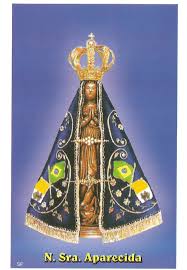 A secretaria Humbelina estará no escritório da paróquia para atender em Português, nas segundas-feiras e quartas-feiras, das 9:00 AM-3:00 PM e sextas-feiras das 9:00AM-2:00PM.CONVITE PARA ANIVERSARIANTES DE BODAS DE OURO OU DE PRATAO nosso Bispo James convida todos os casais que estão celebrando os seus 25 ou 50 anos de casados, a uma renovação/bênção de seus votos matrimoniais, no Domingo 30 de Outubro, 2016 as 4:00 PM na Catedral de St. Francis de Assisi, Metuchen. Os interessados devem preencher um formulário que se encontra no escritório da nossa paróquia. ----------------------------------------------------------------------------------NÃO HÁ MISSA EM PORTUGUÊS NO DIA 19 DE OUTUBRO O nosso Bispo James vira’ a’ nossa paróquia para administrar o Sacramento de Confirmação (Crisma) na quarta-feira dia 19 de Outubro, 2016 as 7:00 PM. Por esse motivo não haverá Missa em português nessa quarta-feira.----------------------------------------------------------------------------------PRIMEIRA SEXTA-FEIRA DO MÊS Na sexta-feira dia 07 de Outubro e’ a primeira sexta-feira do mês e haverá Adoração do Santíssimo Sacramento das 3:00 PM – 7:30 PM na nossa Igreja de Corpus Christi.                                  O grupo do Apostolado Sagrado Coração de Jesus terá o seu encontro antes da Missa que e’ celebrada em português as 8:00 PM. A Missa não e’ só para o grupo. Toda a comunidade e’ convidada a participar da Santa Missa. Se houver alguém interessado em fazer parte deste grupo de oração, por favor dirige-se a Sra. Filomena Granadeiro ou a qualquer membro.--------------------------------------------------------------------------PROCISSÃO EM HONRA DE NOSSA SENHORA DE FÁTIMA No Sábado dia 08 de Outubro haverá a tradicional procissão das velas as 7:30 PM a volta da Igreja Corpus Christi com a participação das crianças da catequese e os vários grupos e todas as famílias. A Missa será celebrada logo apos a procissão. Contamos com a participação de todos!--------------------------------------------------------------------------HOMENAGEM A NOSSA SENHORA DA CONCEIÇÃO APARECIDA                                                           A Missa com a homenagem a Nossa Senhora da Conceição Aparecida acontecera’ no dia 15 de Outubro as’ 6:30 PM. Também esta’ programada uma festa coordenada pela nossa comunidade Brasileira logo a seguir a Missa. Mais detalhes virão nos próximos boletins. Contamos com a vossa presença! Nossa Despensa de Tempo, Talento, & TesouroColecta de 24 e 25 de Setembro 2016$6,457.00 + coleta pelo correio: $605.00Colecta total: $7,062.00Muito obrigado a todos pela vossa generosidade e sacrifício! INTENÇÕES DAS MISSAS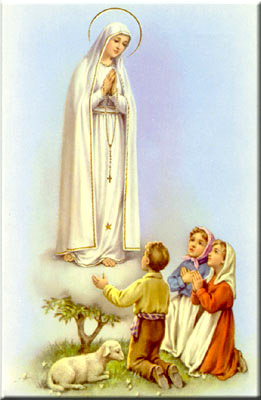 +Sábado 01 de Outubro- Lucinda Barbosa de Sousa e esposo+Domingo 02 de Outubro- Bernardine Marta Santos e recomendamos em nossas orações Josefina Fernandes+Quarta-feira 05 de Outubro- Alírio Caspento1ª sexta-feira- Sagrado Coração de Jesus+Sábado 08 de Outubro- Maria dos Santos Duarte+Domingo 08 de Outubro- Maria Adélia Fortes e familiares e recomendamos em nossas orações Josefina FernandesGUIA DE VOTAÇÃO PARA OS CATÓLICOSNos proximos boletins havera’ informaçoes em Ingles e Portugues para orientar os paroquianos a votar de modo consciente, fundamentado no ensino moral da nossa Fe’ Cristã. Nenhuma parte deste Guia deverá ser interpretada como apoio para algum candidato ou partido político. Este Guia oferece declarações claras e concisas acerca de cinco assuntos morais inegociáveis. Ao terminar de lê-lo, não restará dúvida ou confusão a respeito do ensino da Igreja, sobre o que ela exige de seus filhos. E’ pecado grave promover estes cinco assuntos inegociaveis: O Aborto, A Eutanásia, As Pesquisas com Células Estaminais Fetais, A Clonagem Humana, O “Matrimônio” Homossexual.   Os Cristaos devem votar de modo consciente, fundamentado no ensino moral católico. Este Guia o auxiliará a eliminar aqueles candidatos que apóiam políticas irreconciliáveis com as normas de moralidade sustentadas por todo cristão.Este Guia identifica os cinco assuntos “inegociáveis” e o ajuda a chega numa lista de candidatos aceitáveis, que postulam um cargo político, seja a nível nacional, estatal ou municipal.Os candidatos que respaldarem qualquer dos cinco assuntos inegociáveis, devem ser considerados desqualificados para o desempenho de cargo público e, portanto, não devem receber o seu voto. Assim, você deverá fazer a sua escolha entre os candidatos restantes.Os católicos têm a obrigação moral de promover o bem comum ao exercer o seu privilégio de voto (cf. CIC, §2240). As autoridades civis não são as únicas responsáveis pelo país.  A votação não pode ser arbitrária. “A consciência cristã bem formada não permite a alguém favorecer com o próprio voto a concretização de um programa político ou a aprovação de uma lei particular que contenham propostas alternativas ou contrárias aos conteúdos fundamentais da fé e da moral” (CVP nº 4).Algumas questões sempre estarão erradas e ninguém poderá votar a favor delas direta ou indiretamente. Os cidadãos votam a favor desses males quando votam nos candidatos que se propõem a promovê-los. Portanto, os católicos não devem votar a favor de alguém que promove programas ou leis intrinsecamente más.Quando não há um candidato “aceitável”-nesse caso, você pode votar no candidato que assuma menos posturas incorretas; ou que pareça ser mais incapaz para fazer avançar a legislação imoral; ou pode, ainda, não votar em ninguém.